Publicado en  el 01/02/2016 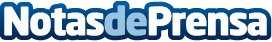 El Gobierno impulsa las obras de la batería de pozos en Calasparra (Murcia) para paliar los efectos de la sequíaSe trata de sondeos propios de la Confederación Hidrográfica del Segura para la explotación de acuíferos en CalasparraDatos de contacto:Nota de prensa publicada en: https://www.notasdeprensa.es/el-gobierno-impulsa-las-obras-de-la-bateria-de Categorias: Industria Alimentaria http://www.notasdeprensa.es